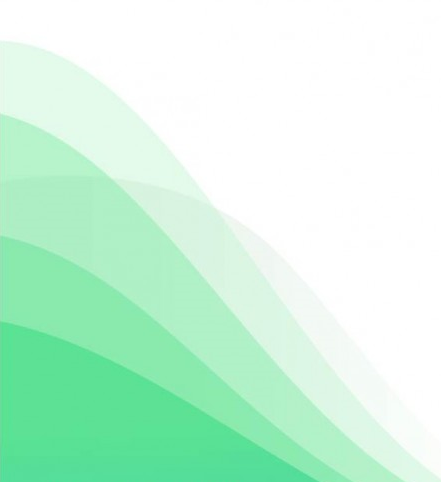 国土交通省では、平成２４年４月に公共交通事故被害者等支援室を設置し、公共交通事故で被害に遭われた方の支援を行っておりますが、公共交通事業者の方々に安全・安心の確保や公共交通事故被害者等支援の意義などについても、より一層理解を深めていただくことが重要と考えています。
    このたび、公共交通事業者や業界団体、一般の方を対象とした「公共交通事故被害者等支援フォーラム」を開催します。今回は、Microsoft Teamsを使用したWEB形式と各会場への来場のいずれかの選択となります。（講演者は遠隔参加と来庁をそれぞれ予定しております。）尚、新型コロナウィルス感染拡大により、万一 開催対象府県に緊急事態宣言・まん延防止等重点措置が発出された場合はWEB開催のみとなりますので予めご了承ください。【申込方法】別紙参加申込書をご覧ください。【申込締切】令和３年１１月２６日（金）【定員】　　Web：５０名　大阪会場：２０名　神戸会場：１０名プログラム■13：30　　入室開始　※お申し込み後、メールで入室用URLをお知らせいたします。　　　　　　(会場 受付開始)■14：00　　開会挨拶  沖縄総合事務局運輸部企画室　齋藤 洋一郎　報　　告　「公共交通事故被害者等支援の現状」　　　　　　　　　　　　近畿運輸局　交通政策部　バリアフリー推進課　清良井 利之講　　演　「負傷者視点に立った被害者支援について　～ともし続ける灯り～」　　　　　　　　　　　      空色の会 JR福知山線事故・負傷者と家族等の会三井 ハルコ 氏講　　演　「想いと願い」　　　　　　　　　　　  京都アニメーション放火殺人事件被害者遺族　渡邊 達子 氏　渡邊 勇 氏　　■16：30　　閉　　会【申込方法】この申込書を添付し、メールにてお申し込みください。【宛先】kkt-ko-shohisya@mlit.go.jp【締切】令和３年１１月２６日（金）【お問い合わせ先】近畿運輸局　バリアフリー推進課　０６－６９４９－６４３１※お申し込みは先着順とし、締切前に定員に達した場合は、その時点で受付を終了します。※ご記入いただいた個人情報は、本目的以外に一切使用いたしません。※kkt-ko-shohisya@mlit.go.jpからのメールを受け取れるように設定をお願いします。※メールアドレスは正確に記載して下さい。誤記載がありますと入室用URLをお送り致しかねます。※入室用URLの無断転送はお控えください。■会場案内（公共交通機関をご利用ください。）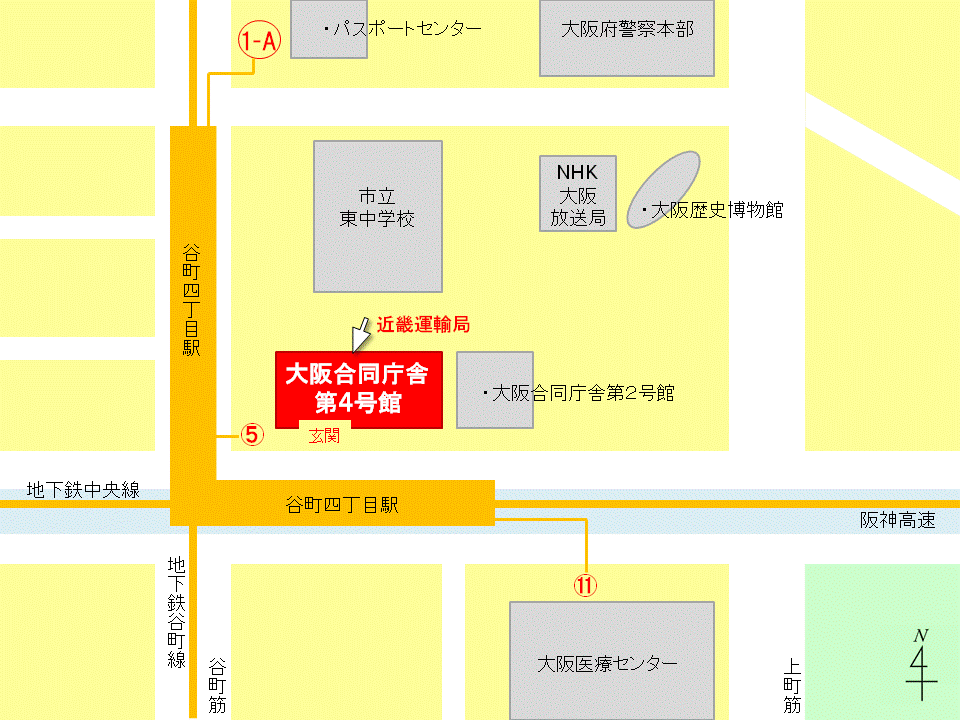 【大阪会場・近畿運輸局】大阪市中央区大手前4-1-76　大阪合同庁舎第4号館13階大会議室○「地下鉄谷町四丁目駅」谷町線ホーム＆中央線ホーム → 5号出口（階段のみ）すぐ【神戸会場・神戸運輸監理部】神戸市中央区波止場町1-1　神戸第二地方合同庁舎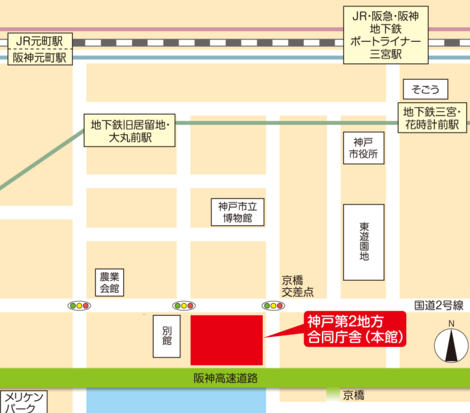 6階会議室○「地下鉄三宮駅」「ＪＲ三宮駅」「阪急神戸三宮駅」「阪神神戸三宮駅」「ポートライナー三宮駅」○「地下鉄三宮・花時計前駅」から南西へ徒歩約15分○「ＪＲ元町駅」「阪神元町駅」東出口から南へ徒歩約10分
○「地下鉄海岸線旧居留地・大丸前駅」から南へ徒歩約８分参加方法所属氏名メールアドレス□WEB□大阪会場□神戸会場□WEB□大阪会場□神戸会場□WEB□大阪会場□神戸会場